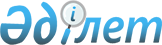 Түпқараған аудандық мәслихатының 2022 жылғы 27 сәуірдегі № 13/78 "Түпқараған аудандық мәслихатының регламентін бекіту туралы" шешіміне өзгерістер енгізу туралыМаңғыстау облысы Түпқараған аудандық мәслихатының 2023 жылғы 18 мамырдағы № 4/24 шешімі
      Түпқараған аудандық мәслихаты ШЕШТІ:
      1. Түпқараған аудандық мәслихатының 2022 жылғы 27 сәуірдегі №13/78 "Түпқараған аудандық мәслихатының регламентін бекіту туралы" шешіміне келесідей өзгерістер енгізілсін:
      көрсетілген шешіммен бекітілген қосымшада:
      бүкіл мәтін бойынша "мәслихат хатшысы", "мәслихат хатшысының" "мәслихат хатшысына", "мәслихаттың хатшысы", "мәслихат хатшысын", "мәслихатының хатшысы", "жаңа хатшыны" деген сөздер тиісінше "мәслихат төрағасы", "мәслихат төрағасының", "мәслихат төрағасына", "мәслихаттың төрағасы", "мәслихат төрағасын", "мәслихатының төрағасы", "жаңа төрағаны"  деген сөздермен ауыстырылсын.
      2. Осы шешім оның алғашқы ресми жарияланған күнінен кейін күнтізбелік он күн өткен соң қолданысқа енгізіледі.
					© 2012. Қазақстан Республикасы Әділет министрлігінің «Қазақстан Республикасының Заңнама және құқықтық ақпарат институты» ШЖҚ РМК
				
      Аудандық мәслихат төрағасы 

А.Нугманов
